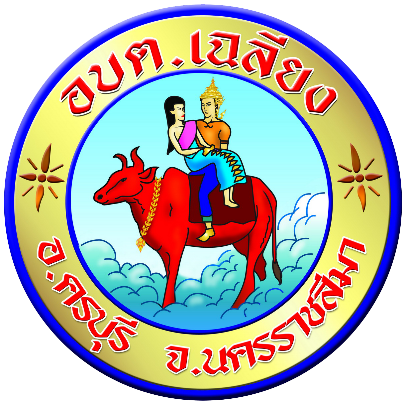 แผนการปฏิบัติการ ด้านการป้องกันและต่อต้านการทุจริตคอรัปชั่นประจำปีงบประมาณ พ.ศ. 2558ขององค์การบริหารส่วนตำบลเฉลียงอำเภอครบุรีจังหวัดนครราชสีมาส่วนที่ 1บทนำหลักการและเหตุผล	รัฐธรรมนูญฉบับปัจจุบันบัญญัติให้รัฐจะต้องให้ความเป็นอิสระแก่องค์กรปกครองส่วนท้องถิ่นโดยยึดหลักแห่งการปกครองตนเองตามเจตนารมณ์ของประชาชนในท้องถิ่น  และส่งเสริมให้องค์กรปกครองส่วนท้องถิ่นเป็นหน่วยงานหลักในการจัดทำบริการสาธารณะ   รวมทั้งมีส่วนร่วมในการตัดสินใจแก้ไขปัญหาในระดับพื้นที่ส่วนการกำกับดูแลองค์กรปกครองส่วนท้องถิ่น  จะทำได้เท่าที่จำเป็นตามกรอบที่กำหนด และต้องเป็นไปเพื่อคุ้มครองประโยชน์ของประชาชนในท้องถิ่นหรือประโยชน์ของประเทศโดยรวม	นอกจากนั้นตามกฎหมายว่าด้วยระเบียบบริหารราชการแผ่นดิน  กำหนดให้การบริหารราชการการซึ่งรวมทั้งราชการบริหารส่วนท้องถิ่น  ต้องเป็นไปเพื่อประโยชน์สุขของประชาชน  ตามหลักการบริหารกิจการบ้านเมืองที่ดี  และคำนึงถึงการมีส่วนร่วมของประชาชน	เมื่อพิจารณาจากบทบาทบัญญัติของรัฐธรรมนูญและกฎหมายที่เกี่ยวข้องดังกล่าวจะเห็นได้ว่าการบริหารราชการแผนดินที่มีองค์กรปกครองส่วนท้องถิ่น  ซึ่งเป็นองค์กรหลักในการจัดการบริการสาธารณะและแก้ไขปัญหาในระดับท้องถิ่นยังมีปัญหาหลายประการ  ที่สำคัญคือปัญหาด้านการบริหารราชการขององค์กรปกครองส่วนท้องถิ่นเอง  และปัญหาการกำหับดูแลโดยองค์กรที่มี   อำนาจหน้าที่ตามกฎหมายและด้วยเหตุที่ว่านี้  ได้มีส่วนทำให้การบริหารราชการขององค์กรปกครองส่วนท้องถิ่นส่วนหนึ่ง  ไม่เป็นไปเพื่อก่อให้เกิดประโยชน์สุขแก่ประชาชนในท้องถิ่นอย่างแท้จริง  คณะผู้บริหารหรือข้าราชการ พนักงานองค์กรปกครองส่วนท้องถิ่นบางส่วนมีพฤติกรรมการณ์ส่อไปในทางที่อื้อประโยชน์แก่ตนเองหรือพวกพ้องโดยไม่ชอบมีการกระทำในลักษณะที่เป็นการขัดกันแห่งผลประโยชน์    ฝ่าผืนหรือไม้ปฏิบัติตามมาตรฐานจริยธรรม	จากสภาปัญหาที่พบใน อปท. ตามสื่อสิ่งพิมพ์ หรือสื่อประชาสัมพันธ์จะพบว่าภาพลักษณะของ อปท. มีการทุจริตคอรัปชั่นเป็นจำนวนมาก  และมีแนวโน้มเพิ่มขึ้นอย่างต่อเนื่อง ส่งผลให้ประชาชนเกิดความไม่ไว้วางใจการบริหารงานของ อปท. ตามมา	ดังนั้น อปท. จะต้องเร่งสร้างภาพลักษณ์  ความเชื่อมั่นให้กับหน่วยงานทั้งภายในและภายนอกองค์กร โดยเฉพาะประชาชนให้ได้เข้ามามีส่วนร่วมในการบริหารงาน การตรวจสอบการทำงานของ อปท.  ซึ่งบุคคลที่มีส่วนสำคัญที่จะทำให้ อปท. ปลอดทุจริตหรือการทุจริตมีทิศทางลดน้อยถอยลง  ย่อมเกิดจากบุคคลากรในองค์กร ซึ่งประกอบด้วย คณะสมาชิกสภา อปท. คณะผู้บริหาร  ตลอดจนข้าราชการ พนักงาน เจ้าหน้าที่ของ อปท. ทุกๆตำแหน่ง จะต้องมีจิตสำนึกค่านิยม  ทัศนคติที่ชื่นชม ยอมรับ หลักคุณธรรม ประกอบหลักการใช้กฎหมาย ระเบียบ  ข้อบังคับฯ ในการบริหารหรือการปฏิบัติงาน กล่าวโดยสรุป หาก อปท.ได้ยึดหลัก             “ธรรมาภิบาล” แล้ว  หน่วยงานองค์กรอื่นและประชาชนก็จะเชื่อมั่นและวางไว้ใจ ศรัทธา อปท. อย่างแน่นอน	องค์การบริหารส่วนตำบลเฉลียง อำเภอครบุรี จังหวัดนครราชสีมา   ซึ่งเป็น อปท.หนึ่งที่จะเป็นตัวช่วยสร้างภาพลักษณ์หรือการเป็นต้นแบบในด้านการป้องกันการทุจริตเพื่อจัดขยายผลไปยัง อปท.อื่นได้เข้าร่วมการเป็นเครือข่ายในด้านการป้องกันการทุจริตแล้วก็ทำให้ทุก อปท. ได้ยึดหลักการบริหารงานและการปฏิบัติงานเพื่อประโยชน์สุขของประชาชนอย่างแท้จริงวัตถุประสงค์ของการจัดทำแผนเพื่อให้องค์การบริหารส่วนตำบลเฉลียง  ใช้เป็นกรอบและแนวทางในการขับเคลื่อนมาตรการป้องกันและปราบปรามการทุจริตขององค์การบริหารส่วนตำบลเฉลียงเพื่อส่งเสริม/เสริมสร้างให้บุคลากร  ขององค์การบริหารส่วนตำบลเฉลียง ปฏิบัติราชการโดยยึดหลักธรรมาภิบาลมาตรฐานทางคุณธรรม   จริยธรรมและการบริหารกิจการบ้านเมืองที่ดีเพื่อส่งเสริมบทบาทการมีส่วนร่วมของภาคประชาชนในการติดตามสอบการทุจริต ประพฤติชอบในภาครัฐให้มีความเข้มแข็งเพื่อให้มีระบบ   และกลไกในการป้องกันและตรวจสอบมิให้เกิดการทุจริต หรือการปฏิบัติหน้าที่โดยมิชอบในการปฏิบัติราชการขององค์การบริหารส่วนตำบลเฉลียงเพื่อให้ทุกภาคส่วนรู้เท่าทัน   ร่วมคิดป้องกันการทุจริต  โดยมีการพัฒนาศักยภาพและคุณธรรมจริยธรรมของบุคลากรด้านการป้องกันและปราบปรามการทุจริตอย่างทั่งถึงเป้าหมายข้าราชการทั้งฝ่ายการเมืองและฝ่ายประจำขององค์การบริหารส่วนตำบลเฉลียง ตลอดใจประชาชน มีจิตสำนึกในเรื่องของความซื่อสัตย์  สุจริต  โปร่งใส  เป็นธรรม  ไม่ใช้ตำแหน่งหน้าที่ไปในทางที่มิชอบทุกฝ่ายองค์การบริหารส่วนตำบลเฉลียง  ระบบการปฏิบัติงานที่สมารถป้องกันปัญหาเกี่ยวกับการทุจริตและประพฤติชอบของข้าราชการ  แลเจ้าหน้าที่  และสามารถจัดการกับกรณีการทุจริตและประพฤติชอบอย่างรวดเร็ว โปร่งใส มิให้ข้าราชการอื่นใช้เยี่ยงอย่างหน่วยงานสามารถประสานความร่วมมือในองค์กรและภายนอกองค์กรในการป้องกันและ ปราบปรามการทุจริต  ภาครัฐองค์การบริหารส่วนตำบลเฉลียง สามารถพัฒนาระบบและกลไกในการตรวจสอบ ควบคุม และวงดุลการใช้อำนาจให้เหมาะสม      5.  องค์การบริหารส่วนตำบลเฉลียง พัฒนาบุคลากรผู้ปฏิบัติหน้าที่ในการป้องกันและปราบปรามการทุจริตประโยชน์ของการจัดทำแผนคณะผู้บริหาร/สมาชิกสภา อบต.  ข้าราชการ และเจ้าหน้าที่ขององค์การบริหารส่วนตำบลเฉลียง มีจิตสำนึกในการปฏิบัติงานเพื่อประชาชนมีความซื่อสัตย์ สุจริต ปฏิบัติงานด้วยความโปร่งใสประชาชนมีจิตสำนึกในการเห็นประโยชน์ของชุมชนและเฝ้าระวังการทุจริตขององค์การบริหารส่วนตำบลเฉลียง มีระบบควบคุมและตรวจสอบการปฏิบัติงาน เพื่อให้งานมีประสิทธิภาพและลดโอกาสในการกระทำการทุจริตประพฤติมิชอบสร้างระบบในการจัดการกับการทุจริตให้เป็นไปด้วยความรวดเร็วพัฒนาเสริมสร้างบุคลากรและหน่วยงานในการต่อต้านและปราบปรามการทุจริตองค์การบริหารส่วนตำบลเฉลียง ได้รับการยอมรับจากทุกภาคส่วนราชการ        สวนที่ 2แผนการปฏิบัติการ ด้านการป้องกันและต่อต้านการทุจริตคอรัปชั่นประจำปี งบประมาณ พ.ศ. 255๘องค์การบริหารส่วนตำบลเฉลียง อำเภอครบุรี  จังหวัดนครราชสีมาแผนการปฏิบัติการ ด้านการป้องกันและต่อต้านการทุจริตคอรัปชั่นประจำปี งบประมาณ พ.ศ. 255๘องค์การบริหารส่วนตำบลเฉลียง อำเภอครบุรี  จังหวัดนครราชสีมาแผนการปฏิบัติการ ด้านการป้องกันและต่อต้านการทุจริตคอรัปชั่นประจำปี งบประมาณ พ.ศ. 2558องค์การบริหารส่วนตำบลเฉลียง อำเภอครบุรี  จังหวัดนครราชสีมาแผนการปฏิบัติการ ด้านการป้องกันและต่อต้านการทุจริตคอรัปชั่นประจำปี งบประมาณ พ.ศ. 2558องค์การบริหารส่วนตำบลเฉลียง อำเภอครบุรี  จังหวัดนครราชสีมา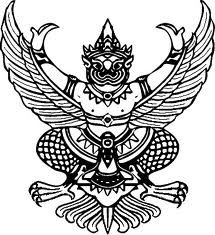 ประกาศองค์การบริหารส่วนตำบลเฉลียงเรื่อง  ประกาศเจตนารมณ์การป้องกันและต่อต้านการทุจริตคอรัปชั่น.......................................................................................................		ด้วยองค์การบริหารส่วนตำบลเฉลียง  ให้ความสำคัญกับการต่อต้านการทุจริตและคอรัปชั่น ตลอดจนสนับสนุนและส่งเสริมให้บุคลากรทุกระดับมีจิตสำนึกในการต่อต้านการทุจริต  และคอรัปชั่นในทุกรูปแบบในองค์การบริหารส่วนตำบลเฉลียง  จึงได้กำหนดนโยบายการป้องกันและต่อต้านการทุจริตคอรัปชั่น  การให้หรือรับสินบนไว้ในนโยบายการกำกับดูแลการปฏิบัติงาน  ให้เป็นไปตามกฎหมาย  กฎ ระเบียบ         ซึ่งสอดคล้องตามนโยบายการกำกับดูแลกิจการที่ดีและจรรยาบรรณในการทำงาน  ภายใต้นโยบายของกระทรวงมหาดไทยภายใต้แผนงาน “มหาดไทยใสสะอาด”  		เพื่อยืนยันเจตนารมณ์ดังกล่าว  จึงได้ประกาศเจตนารมณ์การป้องกันและต่อต้านการทุจริตคอรัปชั่น  และเพื่อให้มั่นใจว่าองค์การบริหารส่วนตำบลเฉลียง  มีแนวปฏิบัติที่สอดคล้องกับมาตรการต่อต้านการคอร์รัปชั่นของโครงการแนวร่วมปฏิบัติของภาครัฐและภาคเอกชน  ตลอดจนเพื่อให้บุคลากรทุกระดับยึดถือเป็นบรรทัดฐานในการปฏิบัติงาน  จึงได้จัดทำและประกาศใช้แนวปฏิบัตินี้เพิ่มเติม   และให้ถือเป็นส่วนหนึ่งของนโยบายการกำกับดูแลการปฏิบัติงานให้เป็นไปตามกฎหมาย  ระเบียบ  ข้อบังคับ ขององค์การบริหารส่วนตำบลเฉลียงที่ถือปฏิบัติ  และนำนโยบายนี้ไปดำเนินบริหารความเสี่ยงของกิจกรรมตามมาตรฐานการควบคุมภายในของ คตง. ให้คบทุกส่วนสำนัก/กอง 		จึงประกาศมาเพื่อทราบและถือปฏิบัติโดยทั่วกัน			ประกาศ  ณ  วันที่   5    เดือน  ตุลาคม  พ.ศ.  255๗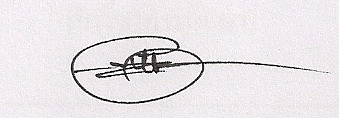 (นายวิเชียร  วัฒนาประชากุล)      นายกองค์การบริหารส่วนตำบลเฉลียงมิติภารกิจโครงการ/กิจกรรม/มาตรการปี 2557ปี 2558หมายเหตุมิติภารกิจโครงการ/กิจกรรม/มาตรการงบประมาณ(บาท)งบประมาณ(บาท)หมายเหตุ1.การปลุกจิตสำนึกและสร้างความตระหนัก1.1การสร้างจิตสำนึกและสร้างความตระหนักแก่บุคลากรทั้งฝ่ายการเมืองและฝ่ายประจำ1.  โครงการอบรมให้ความรู้เกี่ยวกับระเบียบพัสดุ,ระเบียบการเงินงบประมาณ ฯลฯ--อาจไม่ได้ใช้งบประมาณ แต่จะมีการบูรณาการร่วมกันกับหน่วยงานอื่น2.การบริหารราชการเพื่อป้องกันการทุจริต2.1  การสร้างความโปร่งใสในการปฏิบัติราชการ1.มาตรการป้องกันการทุจริตและประพฤติมิชอบ,ศูนย์รับเรื่องราวการทุจริต,ร้องเรียนทาง website)--อาจไม่ได้ใช้งบประมาณ แต่จะมีการบูรณาการร่วมกันกับหน่วยงานอื่น2.2 มาตรการจัดการในกรณีได้ทราบรับแจ้งหรือพบการทุจริต1. จัดตั้งศูนย์คุณธรรมการป้องกันการทุจริต ณ องค์การบริหารส่วนตำบลเฉลียง--อาจไม่ได้ใช้งบประมาณ แต่จะมีการบูรณาการร่วมกันกับหน่วยงานอื่นมิติภารกิจโครงการ/กิจกรรม/มาตรการปี 2557ปี 2558หมายเหตุมิติภารกิจโครงการ/กิจกรรม/มาตรการงบประมาณ(บาท)งบประมาณ(บาท)หมายเหตุ3.การส่งเสริมการมีบทบาทและการมีส่วนร่วมของภาคประชาชน3.1  การให้ความรู้และเผยแพร่ข้อมูลข่าวสาร1.  โครงการประชามสัมพันธ์ อบต.ทางสื่อและหอกระจาย2. กิจกรรมรายงานผลการปฏิบัติงาน อบ. ประจำปีงบประมาณ3. กิจกรรมจัดทำรายงานผลการติดตามและประเมินผลแผนพัฒนา4..การให้ข้อมูลและเผยแพร่ข่าวสารผ่าน website5.  การจัดศูนย์ข้อมูลข่าวสารและอบรมให้ความรู้ตาม พรบ. ข้อมูลข่าวสาร--อาจไม่ได้ใช้งบประมาณ แต่จะมีการบูรณาการร่วมกันกับหน่วยงานอื่น3. การส่งเสริมการมีบาบาทและการมีส่วนร่วมของภาคประชาชน3.2  กระบวนการรับฟังความคิดเห็นและการรับเรืองร้องเรียน1.  กิจกรรมองค์การบริหารส่วนตำบลเฉลียงรับฟังปัญหาเพื่อพัฒนาพัฒนาชุมชน(เวทีชุมชน)2.  แจ้งเหตุ  ทาง อบต. หรือinternert website3.ศูนย์รับเรื่องราวร้องร้องทุกข์--อาจไม่ได้ใช้งบประมาณ แต่จะมีการบูรณาการร่วมกันกับหน่วยงานอื่น3.3 การสร้างกลไกและช่องทางการส่งเสริมการมีส่วนร่วมของประชาชนในการบริหารกิจการ1. โครงการบริหารกองทุนหลักประกันสุขภาพ2.  กิจกรรมการร่วมจัดซื้อจัดจ้าง--อาจไม่ได้ใช้งบประมาณ แต่จะมีการบูรณาการร่วมกันกับหน่วยงานอื่นมิติภารกิจโครงการ/กิจกรรม/มาตรการปี 2557ปี 2558หมายเหตุมิติภารกิจโครงการ/กิจกรรม/มาตรการงบประมาณ(บาท)งบประมาณ(บาท)หมายเหตุ4. การเสริมสร้างและปรับปรุงกลไกในการตรวจสอบองค์กรปกครองส่วนท้องถิ่น4.1  การพัฒนากลไกการตรวจสอบภายในองค์กร1.  กิจกรรมการตรวจสอบ/ติดตามประเมินผลควบคุมภายใน2.  กิจกรรมเปิดเผยข้อมูลข่าวสารทางประกาศ website3.กิจกรรมการจัดทำแผนการใช้จ่ายเงิน5.กิจกรรมการรายงานผลการปฏิบัติงานประจำเดือน--อาจไม่ได้ใช้งบประมาณ แต่จะมีการบูรณาการร่วมกันกับหน่วยงานอื่น4.2การสนับสนุนภาคประชาชนให้มีส่วนร่วมในการตรวจสอบ1. กิจกรรมจัดทำแผนการติดตามและประเมินผลแผนพัฒนาองค์การบริหารส่วนตำบลเฉลียง2. กิจกรรมร่วมเป็นกรรมการการจัดซื้อจัดจ้าง3. กิจกรรม ที่ปรึกษาภาคประชาชน--อาจไม่ได้ใช้งบประมาณ แต่จะมีการบูรณาการร่วมกันกับหน่วยงานอื่น4.การเสริมสร้างและปรับปรุงกลไกในการตรวจสอบองค์กรปกครองส่วนท้องถิ่น4.3.การส่งเสริมบทบาทการตรวจสอบของสภา อปท.1.กิจกรรมจัดทำแผนการติดตามและประเมินผลแผนพัฒนา2.กิจกรรมการเข้าร่วมเป็นกรรมการ/อนุกรรมการตรวจสอบการร้องเรียนร้องทุกข์3 กิจกรรมการบริหารกองทุนหลักประกันสุขภาพ4 การเข้าร่วมเป็นกรรมการในกิจกรรมต่างๆของ อบต.------อาจไม่ได้ใช้งบประมาณ แต่จะมีการบูรณาการร่วมกันกับหน่วยงานอื่นมิติภารกิจโครงการ/กิจกรรม/มาตรการปี 2557ปี 2558หมายเหตุมิติภารกิจโครงการ/กิจกรรม/มาตรการงบประมาณ(บาท)งบประมาณ(บาท)หมายเหตุ5.ความพร้อมในการเป็นต้นแบบ5.1บุคลากรแผนพัฒนาท้องถิ่น3 ปี แผนปฏิบัติการประจำปีและงบประมาณที่แสดงถึงความยั้งยืนและต่อเนื่องในการเป็นต้นแบบ1. งบประมาณดำเนินงานโครงการตามแผนพัฒนาสามปี พ.ศ.2556-2558--อาจไม่ได้ใช้งบประมาณ แต่จะมีการบูรณาการร่วมกันกับหน่วยงานอื่น